ЗАТВЕРДЖЕНО_________Тетяна Пустова,директор гімназії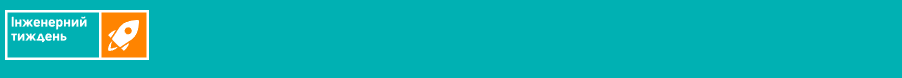 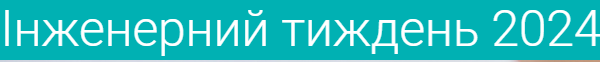 Координатори: Алла Драганова, керівник фокус-групи учителів початкових класів                          Олена Кудревич, керівник фокус-групи учителів природничих наук№ датаНазва виклику/активностікласучитель115.01.2024Дощолов4-АОлексюк З.І.215.01.2024Клік-клак4-АОлексюк З.І.316.01.2024Вугільний фільтр4-АОлексюк З.І.416.01.2024Вичавлюємо олію з насіння та горіху2-АДраганова А.О.517.01.2024Вжух4-АОлексюк З.І.617.01.2024Тіп-топ2-БКравецька Д.717.01.2024Гусінь8-БЛящевська О.В.818.01.2024Перекати поле2-АДраганова А.О.919.01.2024Телефон1-АЧамлай Н.В.1023.01.2024Гусінь7-БЛящевська О.В.1123.01.2024Нічого не бачу2-АДраганова А.О.1222.01.2024Електроскоп8а,8бКудревич О.П.1325.01.2024Дослідження води2-АДраганова А.О.1426.01.2024Зоотроп8а,8бКудревич О.П.1526.01.2024Будинок мрії5а, 6аКомпанієць Г.С.